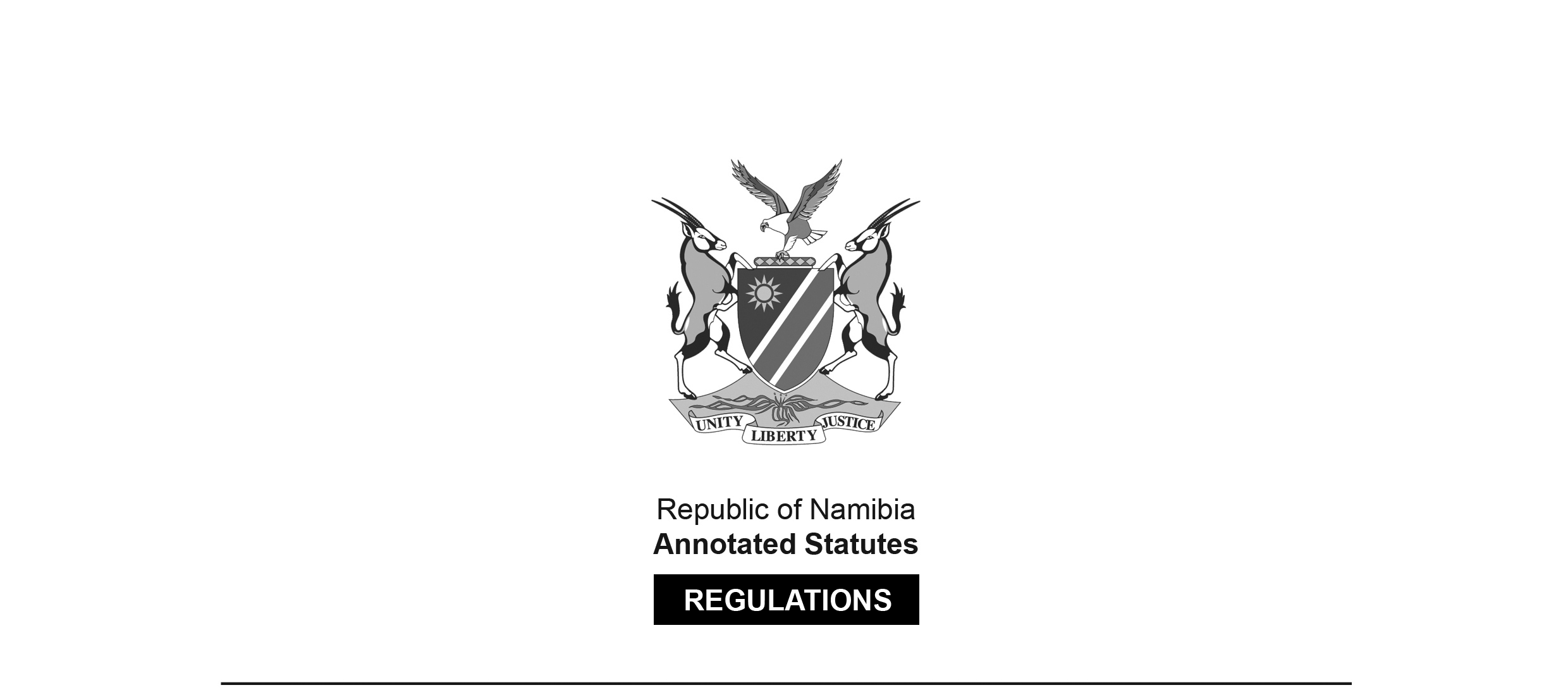 REGULATIONS MADE IN TERMS OFAllied Health Professions Act 7 of 2004section 55 read with sections 26 and 32Regulations relating to the Registration of Optometrists; Qualifications that may be Registered as Additional Qualifications; Maintaining of Register of Optometrists and Restoration of a Name to a RegisterGovernment Notice 174 of 2009(GG 4332)came into force on date of publication: 4 September 2009The Government Notice which publishes these regulations notes that they were made on the recommendation of the Allied Health Professions Council of Namibia. It repeals the regulations published in RSA GN R.2313/1976 (RSA GG 5349). These previous regulations were made in terms of the RSA Medical, Dental and Supplementary Health Service Professions Act 56 of 1974. They survived in terms of section 50(2) of the Allied Health Services Professions Act 20 of 1993 (GG 710) and section 62(2) of its successor, the Allied Health Professions Act 7 of 2004 (GG 3247).ARRANGEMENT OF REGULATIONSPART I PRELIMINARY1.	DefinitionsPART II REGISTRATION OF OPTOMETRISTS2.	Application for registration as optometrists and submitting of particularsPART IIIREGISTRATION OF ADDITIONAL QUALIFICATIONS3.	Registrable additional qualifications4.	Application for registration of additional qualification and submitting of particularsPART IVREGISTER AND RESTORATION OF NAME TO REGISTER5.	Register of optometrists6.	Restoration of name to registerPART V GENERAL7.	Language of forms and documentsPART I PRELIMINARYDefinitions1.	In these regulations, unless the context otherwise indicates, a word or expression defined in the Act has that meaning, and -“additional qualification” means an additional qualification referred to in section 32(1)(a) of the Act, awarded by an educational institution and prescribed by regulation 4;“certified” means certified as a true copy of the original be a commissioner of oaths appointed under section 5, or designated under section 6, of the Justice of peace and Commissioners of Oaths Act, 1963 (Act No. 16 of 1963); and“the Act” means the Allied Health Professions Act, 2004 (Act No. 7 of 2004).PART II REGISTRATION OF OPTOMETRISTSApplication for registration as optometrist and submitting of particulars2.	(1)	An application for the registration of a person as an optometrist under section 20 of the Act must be accompanied, in addition to the documents and particulars specified in subsection (2) of that section, by -(a)	a certified copy of the identity document or passport of the applicant;(b)	a certificate issued by the Council in such form as the Council may determine, certifying that the applicable; and(c)	if the qualification upon which the applicant relies for registration as an optometrist is a qualification referred to in section 22(1)(a) of the Act, the original certificate of registration to practice as an optometrist in the country where the applicant obtained the qualification, issued by the relevant registration authority of that country.(2)	If the applicant is not registered with the registration authority referred to in paragraph (c) of subregulation (1), he or she must submit to the registrar, together with his or her application for registration -(a)	a certificate, issued by that registration authority, certifying that the qualification or qualifications of which the applicant is the holder, entitles him or her to registration as an optometrist in the country where the applicant obtained such qualification or qualifications; or(b)	if he or she had been so registered previously, a certificate issued by that registration authority, specifying that the applicant had been so registered previously, that his or her name had been removed from the register and the grounds for such removal.(3)	The Council may require the applicant to furnish, in such manner as the Council may determine, proof of the applicant’s proficiency in the English language.PART IIIREGISTRATION OF ADDITIONAL QUALIFICATIONSRegistrable additional qualifications3.	(1)	The following qualifications are the additional qualifications referred to in section 32(1)(a) of the Act, which qualifications may be registered, subject to these regulations, by the Council in respect of a person registered as an optometrist:Qualification	Educational institution 	City and country		or other examining 	AuthorityCertificate of Advanced Study 	Graduate Institute ofin Ocular Diseases and	Optometry	Port ElizabethPharmaceutical Application	South AfricaCertificate of Advanced Study 	Graduate Institute of	Port Elizabethin Therapeutic Pharmaceutical 	Optometry	South AfricaAgentsCertificate of Advanced Study in	Graduate Institute of	Port ElizabethNeural Basis of Optometry	Optometry	South AfricaCertificate in Orthokeratology 	Contact Lens Institute	Cape TownContact Lens Institute	South AfricaDiploma in Sports Vision	University of Johannesburg	Johannesburg	South AfricaMaster Philosophiae Degree	University of Johannesburg	Johannesburgin Optometry	South Africa(2)	An additional qualification prescribed by subregulation (1) may not be registered in respect of a person registered as an optometrist, unless the registration authority of the country where the applicant obtained the qualification recognizes that qualification as an additional qualification that may be registered as such in that country.Application for registration of additional qualification and submitting of particulars4.	Application by an optometrist in accordance with section 32(2) of the Act for the registration of an additional qualification, must be accompanied, in addition to the documents and particular specified in subsection (3) of that section, by proof, to the satisfaction of the Council, that -(a)	the applicant -(i)	is registered to practice as an optometrist in Namibia; and(ii)	is the holder of that additional qualification; and(b)	the registration authority of the country where the applicant obtained the qualification recognizes that qualification as an additional qualification that may be registered as such in that country.PART IVREGISTERS AND RESTORATION OF NAME TO REGISTERRegister of optometrists5.	The register of optometrists established and kept in accordance with subsection (2) of section 24 of the Act, must contain, in addition to the particulars specified by subsection (3) of that section, particulars of -(a)	the additional qualifications entered against the name of the optometrist concerned in accordance with subsection (4) of section 32 of the Act and these regulations; and(b)	any change in any of the particulars recorded in the register.Restoration of name to register6.	An application in accordance with section 26 of the Act for the restoration of the name of a person to the register, in addition to the documents and particulars specified in subsection (2) of that section, must be accompanied by -(a)	the original registration certificate issued in the name of the applicant under section 21 (4)(b) of the Act, or if for any reason the original certificate cannot be submitted, proof to the satisfaction of the Council that the applicant had been so registered; and(b)	a photocopy of the identity document or the passport of the applicant, duly certified by a commissioner of oaths as a true copy of the original.PART V GENERALLanguage of forms and documents7.	(1)	Subject to subregulation (2), any form or document that must be submitted to the Council or to the registrar in terms of these regulations must be in the English language.(2)	Any form or document referred to in subregulation (1) that is not in the English language must be accompanied by a sworn translation thereof into that language, acceptable to the Council.